MAŠNI NAMENI župnij PZD / od 11.avgusta do 18.avgusta 2019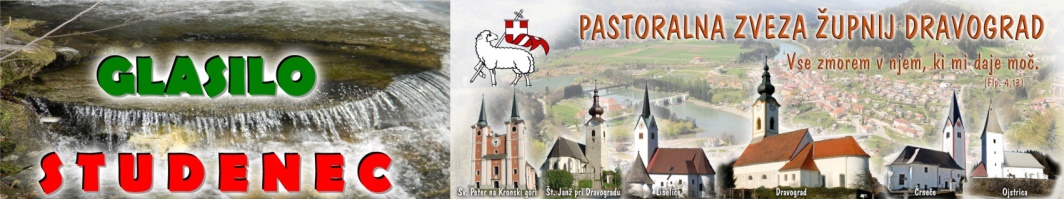 Vsem, ki se tem času odpravljate na počitnice, na dopust, želim prijeten oddih, srečno pot in srečno vrnitev nazaj domov.                   11.avgust  2019                                                               Številka 32 / 2019             MISEL ZA NEDELJO:Ljudje, ki živijo brez upanja, zamujajo življenje. V svojem življenju ne najdejo niti smisla niti nečesa, čemur bi se bilo vredno posvetiti. Povsod vidijo bolj ali manj skepticizem, utrujeno odkimavanje: saj vse skupaj sploh nima smisla. Saj nič ne pomaga. Upanje nas ohranja pri življenju. Po Pavlu upamo na to, česar ne vidimo. 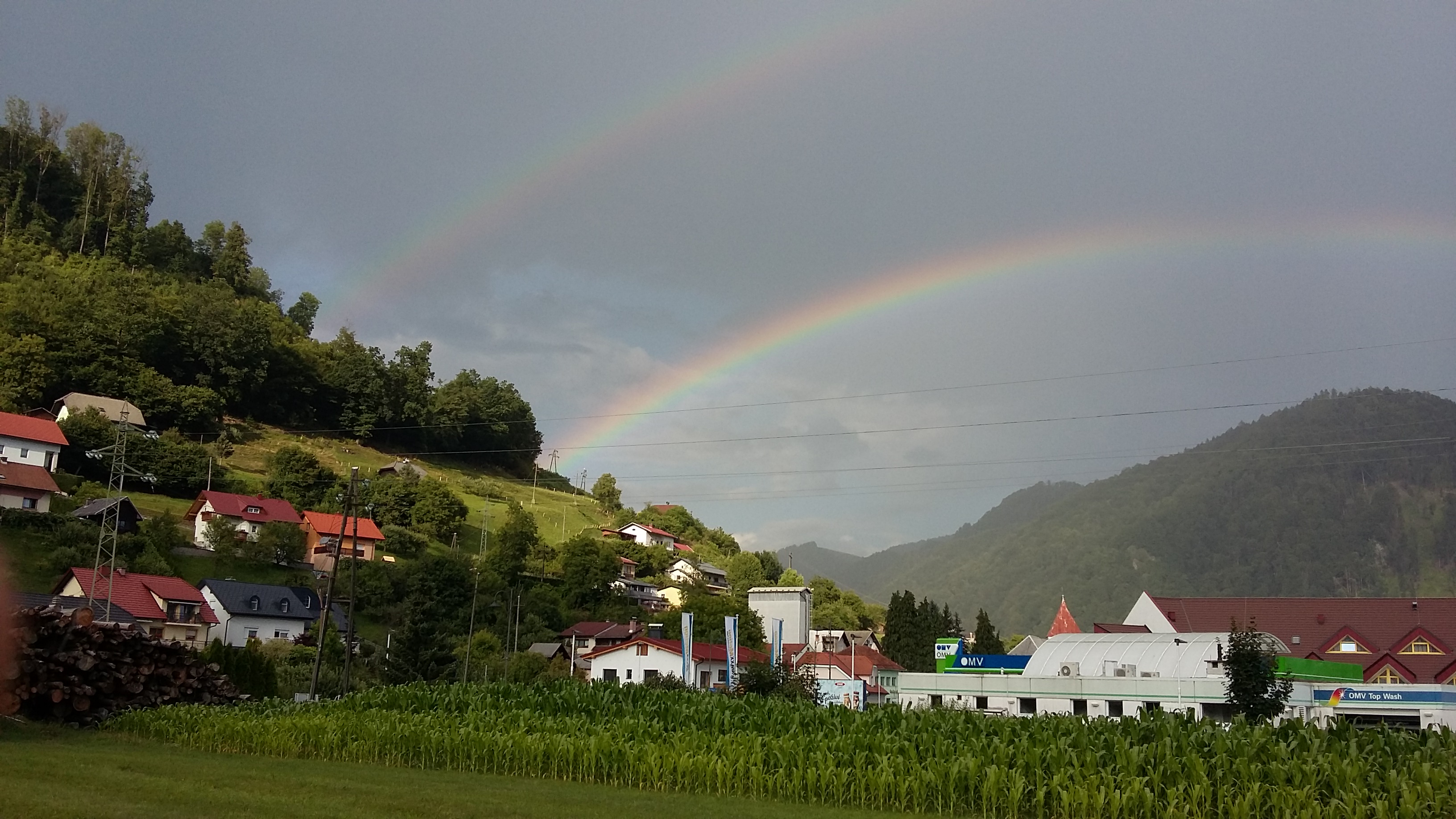 Ne vidimo tega, na kar postavljamo svoje življenje. Toda v to upamo. To ni nikakršno pehanje za utopijo. Upanje nam nudi večjo trdnost v življenju. Tako se kaže tudi v Pismu Hebrejcem, ki ga beremo na 19. nedeljo med letom, kjer vero opredeli takole: »obstoj resničnosti, v katere upamo« (Heb 11,1). To, kar upam, mi v tem trenutku nudi trdnost. In ker imam trdnost, grem potolažen naprej v prihodnost. Krščansko upanje ima svojo utemeljitev v križu Jezusa Kristusa in v njegovem vstajenju. Križ je simbol za neuspeh in vse, kar prekriža naše življenje. Nekateri ljudje zamudijo življenje zaradi strahu pred tem, kar bi se jim lahko pripetilo od zunaj. Imajo vtis, da ne morejo načrtovati svojega življenja. Ker je nenehno odvisno od zunanjih dejavnikov, se raje odpovejo vsakršnemu načrtu za prihodnost. Živijo le iz dneva v dan. Toda križ jih vodi k vstajenju. Za nas kristjane je znamenje upanja, da ne obstaja nič, česar ne bi bilo možno spremeniti, da ne obstaja nobena vrsta teme, ki je ne bi bilo mogoče razsvetliti, noben neuspeh, ki ne bi mogel postati nov začetek, nobena smrt, ki je ne bi bilo mogoče spremeniti v življenje.Povzeto po A.Grün, Ne zamudi svojega življenja----------------------------------------------------------------------------------------------- Marija, naša nebeška Mati, katere vnebovzetje (ko je z dušo in telesom bila vzeta v nebo) obhajamo 15. avgusta, nas vabi, da se na ta praznični dan še posebej spomnimo nanjo. 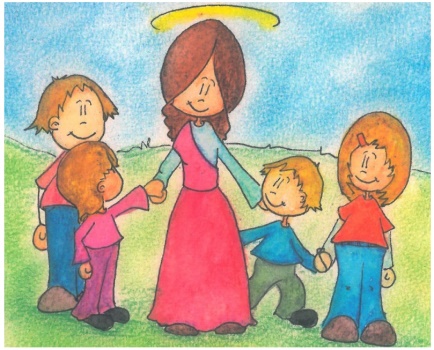 Ker je čas počitnic, poskusite kot družina poromati v katero od njenih svetišč ali pa pri vaši družinski molitvi prižgite svečko posebej zanjo, ji pripravite dišeč cvetlični šopek in se ji priporočite. Že naši predniki so se radi zatekali k njej, ohranjajmo to tradicijo: naj nam bo Marija naša zvesta spremljevalka na vseh naših poteh. 19.NEDELJA MED LETOM 11.avgust8.008.009.30 9.3011.0011.00ŠP – † MARIJA VRHOVNIK – 1.obl. in AVGUST           † MARIJA in AVGUST VERTAČNIKČ – † TEREZIJA in ANDREJ GABROVEC, STANISLAV in FRANC ČEDE ŠT – † JOŽEF in PAVLA ŠKRABEC ter JOŽE ŠKRABEC           † JOŽE KRIŽAN in MATIČEVI - rD – † MIRKO MORI O – v čast Sv. Antonu v dober namen  /  ZA ZDRAVJE (Unc)L – † PAVLA PŠENIČNIK     Ponedeljek12.avgust  16.0018.30DSČ – PO NAMENU D – † LAHOVČEVI in HITLOVI  Torek13.avgust    17.0018.0018.30Ema – PO NAMENU Č – PO NAMENUD – † FRANC PRAVDIČ Sreda 14.avgustMaks.Kolbe, muč.17.0018.0018.30 ŠT – † IVAN KOTNIKČ – PO NAMENUD – † ANTON LAZNIK – 10.obl. Četrtek15.avgust MARIJINO VNEBO-VZETJE8.008.009.30Ta dan je romarski dan, zato priporočamo romanje k romarskim svetiščem Matere Marije  L – † ALBIN in MARIJA KOTNIKD – † MARIJA ŠIMONKriž – v čast Mariji ZA ZDRAVJE,     † SOR.TONI in umrli pri hiši /procesija z Najsvetejšim /     blagoslov strehe in obnovljene notranjosti mežnarije  pri KrižuPetek16.avgustRok, spok.18.0018.3019.00 Vabljeni k Sv. Roku na Sele /maše dopoldan/Č – † STANKO GORIČAN in umrli pri URKUD – † SIMON PLANŠAK – 1.obl. L – † ZORA DROFENIK Sobota17. avgust15.00 18.0018.30D –poroka in krstno slavjeČ – † MARIJA MERZDOVNIK – 9.obl. in LUDVIK – 10.obl.D – večerna nedeljska maša: † DAMJAN POŠEK – obl.20.NEDELJA MED LETOM 18.avgust8.008.009.30 9.3011.0011.0015.00ŠT – † IVAN VOŽIČ            † AVGUST MEDVED in rajni pri hiši            ZA ZDRAVJE (vnuka)Č – † VLADO -13.obl. in MARIJA CIGALA ŠP – † MILKA VRHOVNIK            † STANKO CIFER  D – † starši PISTOTNIK in sestra ALENKA Boštjan – lepa nedelja:  † FRANC MEDVED – 28.obl. in SOR. L – † družina VERNEKER, VLADO ROTOVNIK in PAVEL KOJZEKGrubarjev vrh – PO NAMENU ZA ZDRAVJE (mašuje g. Edi Vajda)